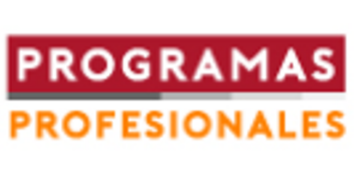 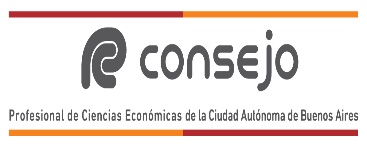 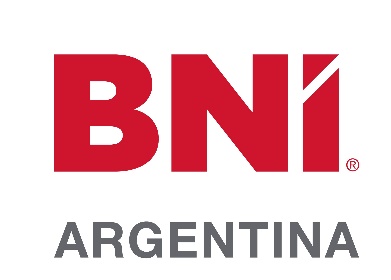 BNIBNI es una organización global de mercadotecnia. Nuestros miembros son profesionales de negocios que se ayudan mutuamente a hacer crecer sus empresas, a través de su compromiso con nuestro principal valor, Ganar Dando. Los miembros se reúnen con otros dueños de negocios de confianza para construir, alimentar relaciones duraderas y dar referencias comerciales de calidad. La membresía en BNI ofrece acceso a capacitación empresarial, aprendizaje y oportunidades para establecer contactos y hacer negocios con cientos de miles de miembros de BNI en todo el mundo.REFERENCIAS: Nuestros miembros aprenden a generar confianza y colaborar con sus compañeros para brindar referencias comerciales de calidad.INFLUENCIA: Cuando te Convertís en un guardián de los contactos y la información, te convertís en un conector.ESTRUCTURA: Nuestro estilo de trabajo es llevar a cabo reuniones de Networking que te permiten obtener el mayor impacto para tus negocios en el menor tiempo posible. ¡Los verdaderos profesionales de negocios entienden que el tiempo es dinero!EDUCACIÓN: Nuestra membresía de BNI brinda acceso a una amplia gama de herramientas comerciales y materiales educativos. Nuestros recursos se centran en el desarrollo de habilidades de redes, hablar en público y las mejores prácticas comerciales. BNI continuamente busca desarrollar recursos de clase mundial para empoderar y educar a nuestros miembros.Más datos• Valor de la membresía sin descuento $ 58.322 (anual)• Valor de la Matricula $ 8.833 + id connect $ 2.238A tener en cuenta• En todos los casos sujeto a la disponibilidad de la vertical de cada negocio.  • Califican aquellos profesionales que reúnan los siguientes requisitos: • Trayectoria: 5 años de ejercicio en la profesión  • Cartera de Clientes: no menor a 5 Beneficio• Presenciar 1 reunión como espectador sin cargo.• 30% de descuento en la membresía.